Surgery User Manual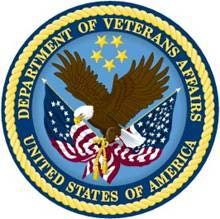 Version 3.0July 1993Revised July 2014Department of Veterans Affairs Office of Information and Technology (OIT)Product Development Revision History	Each time this manual is updated, the Title Page lists the new revised date and this page describes the changes. If the Revised Pages column lists “All,” replace the existing manual with the reissued manual. If the Revised Pages column lists individual entries (e.g., 25, 32), either update the existing manual with the Change Pages Document or print the entire new manual.Example: Editing Service Connected/Environmental Indicators (SC/EIs)To edit service connected or environmental indicators, the user selects either the Principal Postop Diagnosis Code or the Other Postop Diagnosis Code. The Principal Postop Diagnosis Code and Other Postop Diagnosis Code fields indicate ICD-9 or ICD-10 codes.The information displayed for this patient show Service Connected status of less than 50%, and the Agent Orange Exposure and Ionizing Radiation indicators associated with the diagnosis. The software gives the user the option to update all diagnoses with the same service-connected indicators simultaneously.The following examples depict using the Update/Verify Procedure/Diagnosis Codes option to edit a cardiac procedure (CABG), with clinician-entered Planned CPT and ICD codes.Example: Editing Final Codes and Sending the Case to PCEBecause the nurse or surgeon entered a Planned Principal CPT Code and a Preoperative Diagnosis Code, the corresponding fields pre-fill with those clinician-entered values when the user accesses the case through the Update/Verify Procedure/Diagnosis Codes option.The user can either accept the codes that have been pre-operatively entered, or the user can edit the codes as necessary. In this example, the codes will be adjusted to accurately reflect the procedures by adding Other Postop Diagnosis Codes and Other CPT Codes.The ICD Code fields below indicate ICD-9 or ICD-10 codes.Example: ICD-9 CodeNow the Other CPT Code will be entered.Example: ICD-10 CodeWhen additional diagnoses and procedure codes are entered, the user should review the procedure to diagnosis associations to ensure that the associations are correct. In this example, additional associations will be assigned.The Surgery case displays the updated values.Because the coding for the case is completed, the user can select to stop editing the case and send the case to PCE.Prior to sending the case to PCE, the Surgery software checks to see if a specific code, 065.0 CRIMEAN HEMORRHAGIC FEV, is entered as a diagnosis code. If it is entered, the software prompts the user to make sure that the code is correct for the specified case. This check is added to prevent the inadvertent assignment of code 065.0 when "CHF" is entered for the Principal or Other ICD Diagnosis codes.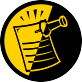 After the case has been sent to PCE, any changes made to the case through the Update/Verify Procedure/Diagnosis Codes option will be automatically sent to PCE.Example: Editing a Case After Sending to PCEMAYBERRY, NC SURGICAL SERVICEDAILY REPORT OF OPERATING ROOM ACTIVITY FOR: MAR 09, 1999====================================================================================================================================PCE Filing Status Report[SRO PCE STATUS]The PCE Filing Status Report option provides a report of the Patient Care Encounter (PCE) filing status of completed cases performed during the selected date range in accordance with the site parameter controlling PCE updates. If this site parameter is turned off, the report will show no cases. The report may be printed for O.R. surgical cases, non-O.R. procedures or both. The report may also be printed for all specialties or for a single specialty only.This report is intended to be used as a tool in the review of Surgery case information that is passed to PCE. The report uses 2 status categories:FILED - This status indicates that case information has already been filed with PCE.NOT FILED - This status indicates that the case information has not been filed with PCE. The case may or may not be missing information needed to file with PCE.Two forms of the report are available: the short and the long forms. The short form uses an 80-column format and does not include surgeon/provider, attending, principal post-op diagnosis, and CPT and ICD code information. The totals printed at the end will show only the total cases for each status.The long form uses a 132-column format and prints case information including the surgeon/provider, the attending, the specialty, the principal post-op diagnosis, and the principal procedure. If the PCE filing status is FILED, the CPT codes and ICD diagnosis codes will be printed. If the filing status is NOT FILED, information fields needed for PCE filing that do not contain data will be printed. At the end of the report, the number of cases in each PCE filing status will be printed, plus the number of CPT and ICD codes for cases with a status of FILED.The PCE Filing Status report will display missing clinical indicator data information, per encounter. This indicates to the user what information is missing. The report displays CPT codes that do not have an associated diagnostic code, and textual diagnoses that do not have a corresponding ICD diagnosis code.PCE Filing Status ReportThe PCE Filing Status Report option provides a report of the Patient Care Encounter (PCE) filing status of completed cases performed during the selected date range in accordance with the site parameter controlling PCE updates. If this site parameter is turned off, the report will show no cases. The report may be printed for O.R. surgical cases, non-O.R. procedures or both. The report may also be printed for all specialties or for a single specialty only.This report is intended to be used as a tool in the review of Surgery case information that is passed to PCE. The report uses 2 status categories:FILED - This status indicates that case information has already been filed with PCE.NOT FILED - This status indicates that the case information has not been filed with PCE. The case may or may not be missing information needed to file with PCE.Two forms of the report are available: the short and the long forms. The short form uses an 80-column format and does not include surgeon/provider, attending, principal post-op diagnosis, and CPT and ICD code information. The totals printed at the end will show only the total cases for each status.The long form uses a 132-column format and prints case information including the surgeon/provider, the attending, the specialty, the principal post-op diagnosis, and the principal procedure. If the PCE filing status is FILED, the CPT codes and ICD diagnosis codes will be printed. If the filing status is NOT FILED, information fields needed for PCE filing that do not contain data will be printed. At the end of the report, the number of cases in each PCE filing status will be printed, plus the number of CPT and ICD codes for cases with a status of FILED.The PCE Filing Status report will display missing clinical indicator data information, per encounter. This indicates to the user what information is missing. The report displays CPT codes that do not have an associated diagnostic code, and textual diagnoses that do not have a corresponding ICD diagnosis code.Example 1: PCE Filing Status Report (Short Form)Select Management Reports Option: PS  PCE Filing Status Report	 	printout follows 	The ICD Code field below indicates ICD-9 or ICD-10 codes.Example: ICD-9 Code:Example: ICD-10 Code:July 2014	Surgery V. 3.0 User Manual	405(This page included for two-sided copying.)File Download[SRHL DOWNLOAD INTERFACE FILES]The File Download option is used to download Surgery interface files to the Automated Anesthesia Information System (AAIS). The process is currently being done by a screen capture to a file. In the future, this will be changed to a background task that can be queued to send HL7 master file updates.Example: Downloading Interface FilesSelect Surgery Interface Management Menu Option: F File Download	Table Download[SRHL DOWNLOAD SET OF CODES]The Table Download option downloads the SURGERY file set of codes to the AAIS. This process is currently being done by a screen capture to a file. In the future, this will be changed to a background task that can be queued to send HL7 master file updates.Example: Downloading Surgery Set of CodesSelect Surgery Interface Management Menu Option: T Table Download	(This page included for two-sided copying.)Update Assessment Status to ‘COMPLETE’[SROA COMPLETE ASSESSMENT]The Update Assessment Status to ‘COMPLETE’ option is used to upgrade the status of an assessment to “Complete.” A complete assessment has enough information for it to be transmitted to the centers where data are analyzed. Only complete assessments are transmitted. This option also notifies the user if procedure (CPT) and diagnosis (ICD) coding has not been completed.After updating the status, the user can print the patient’s entire Surgery Risk Assessment Report. This report can be copied to a screen or to a printer.Example: Update Assessment Status to COMPLETEChapter Seven: Code Set VersioningThe Code Set Versioning enhancement to the Surgery package ensures that only CPT codes, CPT modifiers, and ICD codes that are active for the operation or procedure date will be available for selection by the user, regardless of when the CPT entry or edit is made. Also, when a future operation or procedure date is entered, only active codes will be available.It is possible that a new code set will be loaded between the time that an operation or procedure is scheduled and the time the operation or procedure occurs. Re-validation of the codes and modifiers occurs when the date and time that a patient enters the operating room is entered in the Surgery package. If the code (CPT or ICD) or CPT modifier is invalid — inactive for the date of operation or procedure — the inactive codes or modifiers will be deleted. Then, these two actions transpire:A warning message displays on the screen, corresponding to the specific code or modifier that is inactive.A MailMan message is sent to the surgeon (or provider), attending surgeon of record, and to the user who edited the record. The MailMan message contains the patient’s name, date of operation, case number, free-text operation or procedure name, CPT or ICD codes, CPT modifiers deleted (if any), and the reason for deletion.The first sample warning message shows an inactive CPT code, its modifiers, and ICD-10 codes, and the second warning message is for a Non-O.R. procedure.Example: Warning Message to SurgeonExample: Warning Message to ProviderThe following sample MailMan message is sent to the surgeon, attending surgeon of record, and to the user who edited the record. The sample shows ICD codes, CPT codes, and CPT modifiers that are inactive.Example: MailMan Message to Surgeon ICD-9 CodeExample: MailMan Message to Surgeon ICD-10 CodeFor Non-O.R. procedures, the MailMan message is sent to the provider and attending provider.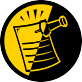 Example: MailMan Message to ProviderThe following options allow for re-validation of the ICD and CPT codes and modifiers when the TIME PAT IN OR field or TIME PROCEDURE BEGAN field is entered.OperationOperation (Short Screen)Edit Non-O.R. ProcedureOperation Information (Enter/Edit)Resource DataDateRevised PagesPatch NumberDescription07/14i-iib, 212a, 212d-212g, 523, 525, 405, 437, 480,525, 526SR*3*177Updated examples to reflect ICD-10 Diagnosis Codes. Changed File Download Option 2 from “ICD9” to “ICD.”Made ICD-9 references generic to ICD. Added ICD-10-CM Diagnosis Code Search. Updated Warning Message to Surgeon.Updated MailMan Messages for ICD-9 and ICD-10 codes.REDACTED03/12i-iid, v, vii, 6-11, 81-83,120, 120a-120b, 140,144-145, 145a-145b,146, 151-152, 152a,178, 207-209, 212c,212f, 213, 215, 217-219, 219a-219b, 220,222, 224, 226, 228, 230,232, 234, 236, 239, 241,243, 245, 247, 276,327c, 394c, 395-396,397a, 397c-397d, 411,432, 449-450, 461, 464,467-468, 474b, 482,484, 486, 486a, 523,525, 527, 549, 553-554SR*3*176Updated definitions, added new data fields, made changes to existing fields, data entry screens, reports, surgery risk assessment transmissions and transplant components of the VistA Surgery application. For more details, see the Annual Surgery Updates – VASQIP 2011, Increment 2, Release Notes.Chapter Seven: “CoreFLS/Surgery Interface” has been removed.REDACTED09/11i-iib, iii-iv, vi, 64, 66,70, 98-101, 101a-101b,109-112, 114-118, 122-124, 124a-124b, 142-152, 152a-152b, 176,178, 180, 183-184,184a-184f, 244, 246,248, 325-326, 326a-326b, 327, 327a-327d,368, 394a-394b, 394c-394d, 395-397, 397a-SR*3*175Updated definitions and made minor modifications to the non-cardiac, cardiac and transplant components of the VistA Surgery application. For more details, see the Annual Surgery Updates – VASQIP 2011, Increment 1, Release Notes.REDACTEDDateRevised PagesPatch NumberDescription397d, 432-433, 441,449-450, 458-459, 461,464a, 471-474,  474a-474b,  475, 477, 480a,482, 486-486a, 509,519,521, 522a, 522c, 527,534-535, 550, 552-55612/10i-iib, 372, 376, 449-450,458, 467-468, 468b,471-474, 474a-474b,479, 479a, 482, 486,486a, 522c-522dSR*3*174Updated the data entry options for the non-cardiac and cardiac risk management sections; these options have been changed to match the software. For more details, see the Annual Surgery Updates – VASQIP 2010 Release Notes.REDACTED11/08vii-viii, 527-556SR*3*167New chapter added for transplant assessments. Changed Glossary to Chapter 10, and renumbered the Index.REDACTED04/08iii-iv, vi, 160, 165, 168,171-172, 296-298, 443,447, 449-450, 459, 471-473, 479-479a, 482,486-486a, 489, 491,493- 495, 497, 499,501-502a, 502c, 502d-502h, 513-517, 522c-522d, 529, 534SR*3*166Updated the data entry options for the non-cardiac and cardiac risk management sections; these options have been changed to match the software. For more details, see the Surgery NSQIP-CICSP Enhancements 2008 Release Notes.REDACTED11/07479-479a, 486aSR*3*164Updated the Resource Data Enter/Edit and the Print a Surgery Risk Assessment options to reflect the new cardiac field for CT Surgery Consult Date.REDACTED09/07125, 371, 375, 382SR*3*163Updated the Service Classification section regarding environmental indicators, unrelated to this patch.Updated the Quarterly Report to reflect updates to the numbers and names of specific specialties in the NATIONAL SURGICAL SPECIALTY file.REDACTEDDateRevised PagesPatch NumberDescription06/0735, 210, 212bSR*3*159Updated screens to reflect change of the environmental indicator “Environmental Contaminant” to “SWAC” (e.g., Southwest Asia).REDACTED06/07176-180, 180a, 184c-d,327c-d, 372, 375-376,446, 449-450, 452-453,455-456, 458, 461, 468,470, 472, 479-479a,482-484, 486a, 489,491, 493, 495, 497, 499,501, 502a-d, 504-506,509-512, 519SR*3*160Updated the data entry options for the non-cardiac and cardiac risk management sections; these options have been changed to match the software. For more details, see the Surgery NSQIP-CICSP Enhancements 2007 Release Notes.Updated data entry screens to match software; changes are unrelated to this patch.REDACTED11/0610-12, 14, 21-22, 139-141, 145-150, 152, 219,438SR*3*157Updated data entry options to display new fields for collecting sterility information for the Prosthesis Installed field; updated the Nurse Intraoperative Report section with these required new fields. For more details, see the Surgery-Tracking Prosthesis Items Release Notes.Updated data entry screens to match software; changes are unrelated to this patch.REDACTED08/066-9, 14, 109-112, 122-124, 141-149, 151-152,176, 178-180, 180a-b,181-184, 184a-d, 185-186, 218-219, 326-327,327a-d, 328-329, 373,377, 449-450, 452-456,459, 461-462, 467-468,468b, 469-470, 470a,473-474, 474a-474b,475, 477, 481-486,486a-b, 489-502, 502a-b, 503-504, 509-512SR*3*153Updated the data entry options for the non-cardiac and cardiac risk management sections; these options have been changed to match the software.Updated data entry options to incorporate renamed/new Hair Removal documentation fields. Updated the Nurse Intraoperative Report and Quarterly Report to include these fields.For more details, see the Surgery NSQIP/CICSP Enhancements 2006 Release Notes.REDACTED06/0628-32, 40-50, 64-80,101-102SR*3*144Updated options to reflect new required fields (Attending Surgeon and Principal Preoperative Diagnosis) for creating a surgery case.REDACTED06/06vi, 34-35, 125, 210, 212b, 522a-bSR*3*152Updated Service Classification screen example to display new PROJ 112/SHAD prompt.This patch will prevent the PRIN PRE-OP ICD DIAGNOSIS CODE field of the Surgery file frombeing sent to the Patient Care Encounter (PCE)DateRevised PagesPatch NumberDescriptionpackage.Added the new Alert Coder Regarding Coding Issues option to the Surgery Risk Assessment Menu option.REDACTED04/06445, 464a-b, 465,480a-bSR*3*146Added the new Alert Coder Regarding Coding Issuesoption to the Assessing Surgical Risk chapter.REDACTED04/066-8, 29, 31-32, 37-38,40, 43-44, 46-48, 50,52, 65-67, 71-73, 75-77,79, 100, 102, 109-112,117-120, 122-123, 125-127, 189-191, 195b,209-212, 212a-h, 219a,224-231, 238-242, 273-277, 311-313, 315-317,369, 379- 392, 410,449-464, 467-468,468a-b, 469-470, 470a,471-474, 474a-b, 475-479, 479a-b, 480, 483-484, 489-502, 507, 519SR*3*142Updated the data entry screens to reflect renaming of the Planned Principal CPT Code field and the Principal Pre-op ICD Diagnosis Code field. Updated the Update/Verify Procedure/Diagnosis Coding option to reflect new functionality. Updated Risk Assessment options to remove CPT codes from headers of cases displayed. Updated reports related to the coding option to reflect final CPT codes.For more specific information on changes, see the Patient Financial Services System (PFSS) – Surgery Release Notes for this patch.REDACTED10/059, 109-110, 144, 151,218SR*3*147Updated data entry screens to reflect renaming of the Preop Shave By field to Preop Hair Clipping By field.REDACTED08/0510, 14, 99-100, 114,119-120, 124, 153-154,162-164, 164a-b, 190,192, 209-212f, 238-242SR*3*119Updated the Anesthesia Data Entry Menu section (and other data entry options) to reflect new functionality for entering multiple start and end times for anesthesia. Updated examples for Referring Physician updates (e.g., capability to automatically look up physician by name). Updated the PCE Filing Status Report section.REDACTED08/04iv-vi, 187-189, 195,195a-195b, 196, 207-208, 219a-b, 527-528SR*3*132Updated the Table of Contents and Index to reflect added options. Added the new Non-OR Procedure Information option and the Tissue Examination Report option (unrelated to this patch) to the Non-ORProcedures section.08/0431, 43, 46, 66, 71-72,75-76, 311SR*3*127Updated screen captures to display new text for ICD-9 and CPT codes.SURPATIENT,TWELVE (000-41-8719)JUN 08, 2005	BRONCHOSCOPYCase #10062Surgery Procedure PCE/Billing Information:Surgery Procedure PCE/Billing Information:Principal Postop Diagnosis Code: 934.0 FOREIGN BODY IN TRACHEAOther Postop Diagnosis Code:	NOT ENTEREDPrincipal CPT Code: 31623 DX BRONCHOSCOPE/BRUSH Assoc. DX: 934.0-FOREIGN BODY IN TRACHEOther CPT Code: 43200 ESOPHAGUS ENDOSCOPY Assoc. DX: 934.0-FOREIGN BODY IN TRACHEPrincipal Postop Diagnosis Code: 934.0 FOREIGN BODY IN TRACHEAOther Postop Diagnosis Code:	NOT ENTEREDPrincipal CPT Code: 31623 DX BRONCHOSCOPE/BRUSH Assoc. DX: 934.0-FOREIGN BODY IN TRACHEOther CPT Code: 43200 ESOPHAGUS ENDOSCOPY Assoc. DX: 934.0-FOREIGN BODY IN TRACHEEnter number of item to edit (1-4):Enter number of item to edit (1-4):PTFPATIENT,TEST MALE (000-00-1234)	Case #33OCT 04, 2013	REMOVE FOOTSurgery Procedure PCE/Billing Information:Principal Postop Diagnosis Code (ICD10): R44.0 Auditory hallucinationsOther Postop Diagnosis Code (ICD10): G20. Parkinson's diseasePrincipal CPT Code: 20838 REPLANTATION FOOT COMPLETE Assoc. DX(ICD10): R44.0-Auditory hallucinationOther CPT Code:	NOT ENTEREDEnter number of item to edit (1-4): 1PTFPATIENT,TEST MALE (000-00-1234)	Case #33OCT 04, 2013	REMOVE FOOTPrincipal Postop Diagnosis:ICD10 Code: R44.0 Auditory hallucinations SC:NSelect one of the following:Update Principal Postop Diagnosis CodeUpdate Service Connected/Environmental Indicators only Enter selection (1 or 2): 1// 1 Update Principal Postop Diagnosis CodePrincipal Postop Diagnosis Code (ICD10): R44.0// TRACHAESURPATIENT,TWELVE (000-41-8719)JUN 08, 2005	BRONCHOSCOPYCase #10062Surgery Procedure PCE/Billing Information:Surgery Procedure PCE/Billing Information:Principal Postop Diagnosis Code: 934.0 FOREIGN BODY IN TRACHEAOther Postop Diagnosis Code:	NOT ENTEREDPrincipal CPT Code: 31623 DX BRONCHOSCOPE/BRUSH Assoc. DX: 934.0-FOREIGN BODY IN TRACHEOther CPT Code: 43200 ESOPHAGUS ENDOSCOPY Assoc. DX: 934.0-FOREIGN BODY IN TRACHEPrincipal Postop Diagnosis Code: 934.0 FOREIGN BODY IN TRACHEAOther Postop Diagnosis Code:	NOT ENTEREDPrincipal CPT Code: 31623 DX BRONCHOSCOPE/BRUSH Assoc. DX: 934.0-FOREIGN BODY IN TRACHEOther CPT Code: 43200 ESOPHAGUS ENDOSCOPY Assoc. DX: 934.0-FOREIGN BODY IN TRACHEEnter number of item to edit (1-4):Enter number of item to edit (1-4):SURPATIENT,SEVENTEEN JUL 15, 2005	CABG(000-45-5119)Case#314#314#314#314#314Surgery Procedure PCE/Billing Information:Surgery Procedure PCE/Billing Information:Surgery Procedure PCE/Billing Information:Surgery Procedure PCE/Billing Information:Surgery Procedure PCE/Billing Information:Surgery Procedure PCE/Billing Information:Surgery Procedure PCE/Billing Information:Surgery Procedure PCE/Billing Information:Surgery Procedure PCE/Billing Information:Principal Postop Diagnosis Code: 402.01 HYP HEARTOther Postop Diagnosis Code:	NOT ENTEREDPrincipal CPT Code: 33510 CABG, VEIN, SINGLE Assoc. DX: 402.01-HYP HEART DIS MALIGNOther CPT Code:	NOT ENTEREDPrincipal Postop Diagnosis Code: 402.01 HYP HEARTOther Postop Diagnosis Code:	NOT ENTEREDPrincipal CPT Code: 33510 CABG, VEIN, SINGLE Assoc. DX: 402.01-HYP HEART DIS MALIGNOther CPT Code:	NOT ENTEREDPrincipal Postop Diagnosis Code: 402.01 HYP HEARTOther Postop Diagnosis Code:	NOT ENTEREDPrincipal CPT Code: 33510 CABG, VEIN, SINGLE Assoc. DX: 402.01-HYP HEART DIS MALIGNOther CPT Code:	NOT ENTEREDPrincipal Postop Diagnosis Code: 402.01 HYP HEARTOther Postop Diagnosis Code:	NOT ENTEREDPrincipal CPT Code: 33510 CABG, VEIN, SINGLE Assoc. DX: 402.01-HYP HEART DIS MALIGNOther CPT Code:	NOT ENTEREDPrincipal Postop Diagnosis Code: 402.01 HYP HEARTOther Postop Diagnosis Code:	NOT ENTEREDPrincipal CPT Code: 33510 CABG, VEIN, SINGLE Assoc. DX: 402.01-HYP HEART DIS MALIGNOther CPT Code:	NOT ENTEREDDISMALIGNWITHFAILEnter number of itemto edit (1-4):2SURPATIENT,SEVENTEEN JUL 15, 2005	CABG(000-45-5119)Case#314Surgery Procedure PCE/Billing Information:Surgery Procedure PCE/Billing Information:Surgery Procedure PCE/Billing Information:Surgery Procedure PCE/Billing Information:Surgery Procedure PCE/Billing Information:Principal Postop Diagnosis Code: 402.01 HYP HEART DIS MALIGN WITH FAILOther Postop Diagnosis Code:	599.0 URIN TRACT INFECTION NOSPrincipal CPT Code: 33510 CABG, VEIN, SINGLE Assoc. DX: 402.01-HYP HEART DIS MALIGNOther CPT Code:	NOT ENTEREDPrincipal Postop Diagnosis Code: 402.01 HYP HEART DIS MALIGN WITH FAILOther Postop Diagnosis Code:	599.0 URIN TRACT INFECTION NOSPrincipal CPT Code: 33510 CABG, VEIN, SINGLE Assoc. DX: 402.01-HYP HEART DIS MALIGNOther CPT Code:	NOT ENTEREDPrincipal Postop Diagnosis Code: 402.01 HYP HEART DIS MALIGN WITH FAILOther Postop Diagnosis Code:	599.0 URIN TRACT INFECTION NOSPrincipal CPT Code: 33510 CABG, VEIN, SINGLE Assoc. DX: 402.01-HYP HEART DIS MALIGNOther CPT Code:	NOT ENTEREDPrincipal Postop Diagnosis Code: 402.01 HYP HEART DIS MALIGN WITH FAILOther Postop Diagnosis Code:	599.0 URIN TRACT INFECTION NOSPrincipal CPT Code: 33510 CABG, VEIN, SINGLE Assoc. DX: 402.01-HYP HEART DIS MALIGNOther CPT Code:	NOT ENTEREDPrincipal Postop Diagnosis Code: 402.01 HYP HEART DIS MALIGN WITH FAILOther Postop Diagnosis Code:	599.0 URIN TRACT INFECTION NOSPrincipal CPT Code: 33510 CABG, VEIN, SINGLE Assoc. DX: 402.01-HYP HEART DIS MALIGNOther CPT Code:	NOT ENTEREDEnter number of itemto edit (1-4):4SURPATIENT,SEVENTEEN(000-45-5119)Case #314JUL 15, 2005	CABGOther Procedures:Other Procedures:Other Procedures:1. Enter NEW Other Procedure Code1. Enter NEW Other Procedure Code1. Enter NEW Other Procedure CodeEnter selection: (1-1): 1Enter selection: (1-1): 1Enter selection: (1-1): 1Enter new OTHER PROCEDURE CPT code: 33510	CABG, VEIN, SINGLEEnter new OTHER PROCEDURE CPT code: 33510	CABG, VEIN, SINGLEEnter new OTHER PROCEDURE CPT code: 33510	CABG, VEIN, SINGLECORONARY ARTERY BYPASS, VEIN ONLY; SINGLE CORONARY VENOUS GRAFTCORONARY ARTERY BYPASS, VEIN ONLY; SINGLE CORONARY VENOUS GRAFTCORONARY ARTERY BYPASS, VEIN ONLY; SINGLE CORONARY VENOUS GRAFTModifier: <EnterModifier: <EnterModifier: <EnterSRPATIENTA,ONE (000-12-3456)	Case #45731FEB 27, 2014	HEART TRANSPLANTOther Postop Diagnosis:ICD10 Code: E83.41 HypermagnesemiaICD10 Code: V72.1XXD Passenger on bus injured in clsn w 2/3-whl mv nontraf, subsEnter NEW Other Postop Diagnosis Code Enter selection: (1-3): 1SRPATIENTA,ONE (xxx-xx-xxxx)	Case #45731 FEB 27, 2014	HEART TRANSPLANTOther Postop Diagnosis:ICD10 Code: E83.41 Hypermagnesemia Select one of the following:Update Other Postop Diagnosis CodeUpdate Service Connected/Environmental Indicators onlyEnter selection (1 or 2): 1//SURPATIENT,SEVENTEEN JUL 15, 2005	CABG(000-45-5119)Case #314Other Procedures:Other Procedures:Other Procedures:1. CPT Code: 33510 CABG, VEIN, SINGLE Modifiers: NOT ENTEREDAssoc. DX: NOT ENTERED1. CPT Code: 33510 CABG, VEIN, SINGLE Modifiers: NOT ENTEREDAssoc. DX: NOT ENTERED1. CPT Code: 33510 CABG, VEIN, SINGLE Modifiers: NOT ENTEREDAssoc. DX: NOT ENTEREDOnly the following ICD Diagnosis Codes can be associated:Only the following ICD Diagnosis Codes can be associated:Only the following ICD Diagnosis Codes can be associated:402.01-HYP HEART DIS MALIGN WITH FAIL599.0-URIN TRACT INFECTION NOS402.01-HYP HEART DIS MALIGN WITH FAIL599.0-URIN TRACT INFECTION NOS402.01-HYP HEART DIS MALIGN WITH FAIL599.0-URIN TRACT INFECTION NOSSelect the number(s) of the Diagnosis Code to associate to the procedure selected: 1// 1,2Select the number(s) of the Diagnosis Code to associate to the procedure selected: 1// 1,2Select the number(s) of the Diagnosis Code to associate to the procedure selected: 1// 1,2SURPATIENT,SEVENTEEN (000-45-5119)	Case #314JUL 15, 2005	CABGOther Procedures:1. CPT Code: 33510 CABG, VEIN, SINGLEAssoc. DX: 402.01-HYP HEART DIS MALIGN	599.0-URIN TRACT INFECTION N2. Enter NEW Other Procedure CodeEnter selection: (1-2): <Enter>SURPATIENT,SEVENTEEN JUL 15, 2005	CABG(000-45-5119)Case #314Surgery Procedure PCE/Billing Information:Surgery Procedure PCE/Billing Information:Surgery Procedure PCE/Billing Information:Principal Postop Diagnosis Code: 402.01 HYP HEART DIS MALIGN WITH FAILOther Postop Diagnosis Code:	599.0 URIN TRACT INFECTION NOSPrincipal CPT Code: 33510 CABG, VEIN, SINGLE Assoc. DX: 402.01-HYP HEART DIS MALIGNOther CPT Code: 33510 CABG, VEIN, SINGLEAssoc. DX: 402.01-HYP HEART DIS MALIGN	599.0-URIN TRACT INFECTION NPrincipal Postop Diagnosis Code: 402.01 HYP HEART DIS MALIGN WITH FAILOther Postop Diagnosis Code:	599.0 URIN TRACT INFECTION NOSPrincipal CPT Code: 33510 CABG, VEIN, SINGLE Assoc. DX: 402.01-HYP HEART DIS MALIGNOther CPT Code: 33510 CABG, VEIN, SINGLEAssoc. DX: 402.01-HYP HEART DIS MALIGN	599.0-URIN TRACT INFECTION NPrincipal Postop Diagnosis Code: 402.01 HYP HEART DIS MALIGN WITH FAILOther Postop Diagnosis Code:	599.0 URIN TRACT INFECTION NOSPrincipal CPT Code: 33510 CABG, VEIN, SINGLE Assoc. DX: 402.01-HYP HEART DIS MALIGNOther CPT Code: 33510 CABG, VEIN, SINGLEAssoc. DX: 402.01-HYP HEART DIS MALIGN	599.0-URIN TRACT INFECTION NEnter number of item to edit (1-4): <Enter>Enter number of item to edit (1-4): <Enter>Enter number of item to edit (1-4): <Enter>SURPATIENT,SEVENTEEN JUL 15, 2005	CABG(000-45-5119)Case #314Surgery Procedure PCE/Billing Information:Surgery Procedure PCE/Billing Information:Surgery Procedure PCE/Billing Information:Principal Postop Diagnosis Code: 402.01 HYP HEART DIS MALIGN WITH FAILOther Postop Diagnosis Code:	599.0 URIN TRACT INFECTION NOSPrincipal CPT Code: 33510 CABG, VEIN, SINGLE Assoc. DX: 402.01-HYP HEART DIS MALIGNOther CPT Code: 33510 CABG, VEIN, SINGLEAssoc. DX: 402.01-HYP HEART DIS MALIGN	599.0-URIN TRACT INFECTION NPrincipal Postop Diagnosis Code: 402.01 HYP HEART DIS MALIGN WITH FAILOther Postop Diagnosis Code:	599.0 URIN TRACT INFECTION NOSPrincipal CPT Code: 33510 CABG, VEIN, SINGLE Assoc. DX: 402.01-HYP HEART DIS MALIGNOther CPT Code: 33510 CABG, VEIN, SINGLEAssoc. DX: 402.01-HYP HEART DIS MALIGN	599.0-URIN TRACT INFECTION NPrincipal Postop Diagnosis Code: 402.01 HYP HEART DIS MALIGN WITH FAILOther Postop Diagnosis Code:	599.0 URIN TRACT INFECTION NOSPrincipal CPT Code: 33510 CABG, VEIN, SINGLE Assoc. DX: 402.01-HYP HEART DIS MALIGNOther CPT Code: 33510 CABG, VEIN, SINGLEAssoc. DX: 402.01-HYP HEART DIS MALIGN	599.0-URIN TRACT INFECTION NEnter number of item to edit (1-4): 4Enter number of item to edit (1-4): 4Enter number of item to edit (1-4): 4SURPATIENT,SEVENTEEN (000-45-5119)	Case #314JUL 15, 2005	CABGOther Procedures:1. CPT Code: 33510 CABG, VEIN, SINGLEAssoc. DX: 402.01-HYP HEART DIS MALIGN	599.0-URIN TRACT INFECTION N2. Enter NEW Other Procedure CodeEnter selection: (1-2): 1SURPATIENT,SEVENTEEN JUL 15, 2005	CABG(000-45-5119)Case #314Other Procedures:Other Procedures:Other Procedures:1. CPT Code: 33517 CABG, ARTERY-VEIN, SINGLE Modifiers: NOT ENTEREDAssoc. DX: NOT ENTERED1. CPT Code: 33517 CABG, ARTERY-VEIN, SINGLE Modifiers: NOT ENTEREDAssoc. DX: NOT ENTERED1. CPT Code: 33517 CABG, ARTERY-VEIN, SINGLE Modifiers: NOT ENTEREDAssoc. DX: NOT ENTEREDOnly the following ICD Diagnosis Codes can be associated:Only the following ICD Diagnosis Codes can be associated:Only the following ICD Diagnosis Codes can be associated:402.01-HYP HEART DIS MALIGN WITH FAIL599.0-URIN TRACT INFECTION NOS402.01-HYP HEART DIS MALIGN WITH FAIL599.0-URIN TRACT INFECTION NOS402.01-HYP HEART DIS MALIGN WITH FAIL599.0-URIN TRACT INFECTION NOSSelect the number(s) of the Diagnosis Code to associate to the procedure selected: 1// 1,2Select the number(s) of the Diagnosis Code to associate to the procedure selected: 1// 1,2Select the number(s) of the Diagnosis Code to associate to the procedure selected: 1// 1,2SURPATIENT,SEVENTEEN (000-45-5119)	Case #314JUL 15, 2005	CABGOther Procedures:1. CPT Code: 33517 CABG, ARTERY-VEIN, SINGLEAssoc. DX: 402.01-HYP HEART DIS MALIGN	599.0-URIN TRACT INFECTION N2. Enter NEW Other Procedure CodeEnter selection: (1-2): <Enter>SURPATIENT,SEVENTEEN JUL 15, 2005	CABG(000-45-5119)Case #314Surgery Procedure PCE/Billing Information:Surgery Procedure PCE/Billing Information:Surgery Procedure PCE/Billing Information:Principal Postop Diagnosis Code: 402.01 HYP HEART DIS MALIGN WITH FAILOther Postop Diagnosis Code:	599.0 URIN TRACT INFECTION NOSPrincipal CPT Code: 33510 CABG, VEIN, SINGLE Assoc. DX: 402.01-HYP HEART DIS MALIGNOther CPT Code: 33517 CABG, ARTERY-VEIN, SINGLEAssoc. DX: 402.01-HYP HEART DIS MALIGN	599.0-URIN TRACT INFECTION NPrincipal Postop Diagnosis Code: 402.01 HYP HEART DIS MALIGN WITH FAILOther Postop Diagnosis Code:	599.0 URIN TRACT INFECTION NOSPrincipal CPT Code: 33510 CABG, VEIN, SINGLE Assoc. DX: 402.01-HYP HEART DIS MALIGNOther CPT Code: 33517 CABG, ARTERY-VEIN, SINGLEAssoc. DX: 402.01-HYP HEART DIS MALIGN	599.0-URIN TRACT INFECTION NPrincipal Postop Diagnosis Code: 402.01 HYP HEART DIS MALIGN WITH FAILOther Postop Diagnosis Code:	599.0 URIN TRACT INFECTION NOSPrincipal CPT Code: 33510 CABG, VEIN, SINGLE Assoc. DX: 402.01-HYP HEART DIS MALIGNOther CPT Code: 33517 CABG, ARTERY-VEIN, SINGLEAssoc. DX: 402.01-HYP HEART DIS MALIGN	599.0-URIN TRACT INFECTION NEnter number of item to edit (1-4): <Enter>Enter number of item to edit (1-4): <Enter>Enter number of item to edit (1-4): <Enter>Coding completed and sent to PCE.Coding completed and sent to PCE.Coding completed and sent to PCE.Press Enter/Return key to continuePress Enter/Return key to continuePress Enter/Return key to continuePATIENTTIME IN ORPOSTOPERATIVE DIAGNOSISANESTHESIOLOGISTSURGEONID #AGETIME OUT ORPROCEDURE(S)PRIN. ANESTHETISTFIRST ASST.WARDCASE NUMBERATT SURGEONOPERATING ROOM: OR1SURPATIENT,TWELVE03/09 08:00INGUINAL HERNIASURANESTHESIOLOGIST,OSURSURGEON,E000-41-8719	611 NORTH 161-103/09 09:10194INGUINAL HERNIASURANESTHETIST,FSURSURGEON,O SURSURGEON,TOPERATING ROOM: OR3SURPATIENT,NINE03/09 09:15CHOLECYSTITISSURANESTHESIOLOGIST,TSURSURGEON,T000-34-5555	48OUTPATIENT03/09 12:40187CHOLECYSTECTOMY, INTRAOPERATIVE CHOLANGIOGRAMSURANESTHETIST,OSURSURGEON,F SURSURGEON,TOPERATING ROOM: OR5SURPATIENT,SIX03/09 19:56APPENDICITISSURANESTHESIOLOGIST,TSURSURGEON,S000-09-8797	501 WEST 101-103/09 21:05188APPENDECTOMY, COLONOSCOPY, CHOLECYSTECTOMY, CRAINSURANESTHETIST,FSURSURGEON,FSURSURGEON,FSURPATIENT,TWELVE (000-41-8719)Operation Date: FEB 18, 1999@08:45Case#124Principal Procedure: TRACHEOSTOMYPrincipal CPT Code: 31600 INCISION OF WINDPIPE TRACHEOSTOMY, PLANNED (SEPARATE PROCEDURE);Modifiers: -59Principal Procedure: TRACHEOSTOMYPrincipal CPT Code: 31600 INCISION OF WINDPIPE TRACHEOSTOMY, PLANNED (SEPARATE PROCEDURE);Modifiers: -59Principal Procedure: TRACHEOSTOMYPrincipal CPT Code: 31600 INCISION OF WINDPIPE TRACHEOSTOMY, PLANNED (SEPARATE PROCEDURE);Modifiers: -593. Other Procedures: ** INFORMATION ENTERED **3. Other Procedures: ** INFORMATION ENTERED **3. Other Procedures: ** INFORMATION ENTERED **Postoperative Diagnosis: FOREIGN BODY IN TRACHEAPrincipal Diagnosis Code: 934.0 FOREIGN BODY IN TRACHEAPostoperative Diagnosis: FOREIGN BODY IN TRACHEAPrincipal Diagnosis Code: 934.0 FOREIGN BODY IN TRACHEAPostoperative Diagnosis: FOREIGN BODY IN TRACHEAPrincipal Diagnosis Code: 934.0 FOREIGN BODY IN TRACHEA6. Other Postop Diagnosis: ** INFORMATION ENTERED **6. Other Postop Diagnosis: ** INFORMATION ENTERED **6. Other Postop Diagnosis: ** INFORMATION ENTERED **Select Information to Edit:Select Information to Edit:Select Information to Edit:Subj: ICD OR CPT CODE DELETION [#207963] 04/18/14@16:21From: SURGERY PACKAGE  In 'IN' basket.	Page 1Subj: ICD OR CPT CODE DELETION [#207963] 04/18/14@16:21From: SURGERY PACKAGE  In 'IN' basket.	Page 111 linesPatient: SRPATIENTB,TWOOperation Date: JAN 01, 2012@13:33Case #: 45715 KIDNEY PROBLEMSThe following codes are no longer active and were deleted for this case when the Time Patient in OR was entered.The following codes are no longer active and were deleted for this case when the Time Patient in OR was entered.The following codes are no longer active and were deleted for this case when the Time Patient in OR was entered.PRIN DIAGNOSIS CODE (ICD10):H54.0New active codes must be re-entered.New active codes must be re-entered.New active codes must be re-entered.Enter message action (in IN basket): Ignore//Enter message action (in IN basket): Ignore//Enter message action (in IN basket): Ignore//